地域で行われている活動について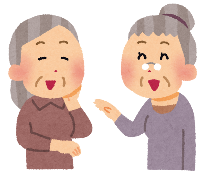 「みんなで参加する地域」をめざして！【質問1】　地域で行われている行事や活動をご存じですか。（それぞれに○はひとつ）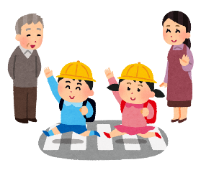 ●●自治会の活動について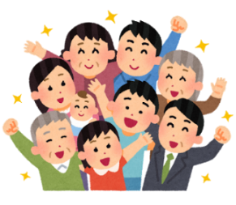 「持続可能な自治会」をめざして！【質問2】　あなたは●●自治会にどのような印象をお持ちですか。(○はいくつでも)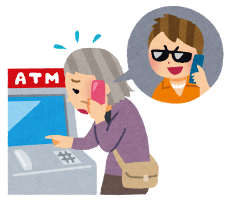 １ ある程度生活に必要なもの	２ 入っていれば役に立つこともある３ 活動が楽しそう	４ 地域の情報が入手できる５ いろいろな人と交流ができる	６ 何のメリットがあるかわからない７ いろいろな行事等で忙しそう	８ 人間関係が煩わしそう９ 興味や関心が持てない	10 これまで経験したことがないのでわからない11 過去に参加して嫌な思いをしたことがある（具体的に:　　　　　　　　　　　　　　　　　　　　　　　　　　　　　　）12 その他(具体的に:　　　　　　　　　　　　　　 　　　　　　　　　　　　　　　　　　　　　　　　　　　　　　　　　 　　　)【質問3】　＜自治会に加入していない方へ＞●●自治会に加入しない理由は何でしょうか？(○はいくつでも)１ それほど長く●●に住む予定はない	２ 会費を払うメリットがわからない３ 班長の務めや行事への参加が負担	４ 近隣との人間関係が煩わしい５ 自治会の活動内容を知らない	６ 自治会の存在を知らなかった７ 加入の仕方がわからなかった	８ 誰からも声がかからなかった９ その他　（具体的に　　　　　　　　　　　　　　　　　　　　　　　　　　　　　　　　　　　　　　　　　　　　　　　　　　　　　）【質問4】　つぎに挙げる●●自治会の仕事でお手伝いしていただけるものはありますか。（○はいくつでも）日頃の生活での困りごと、お手伝いできることについて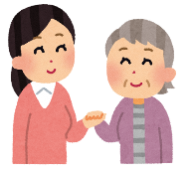 「助けられ上手・助け上手」をめざして！高齢化社会となったいま、支援が必要な人をみんなで支えるまちづくりがとても大切と考えています。このアンケートでは、あなたやあなたの家族の、現在の様子や近い将来に起こりそうなことを想定してお答えください。【質問5】　あなたやあなたの家族が、普段の生活の中で、地域にお願いしたい項目は左の欄に〇を、また、お手伝いできそうな項目は右の欄に〇を付けてください。※ アンケートなので、必ずしもお手伝いできる、あるいは、お手伝いしていただくということではありません。【質問6】　あなたやあなたの家族が近隣でお手伝いを頼む場合やお手伝いする場合に、何か心配なことや、気になることがありましたら、ご記入ください。（自由記述）例：　（お手伝いを頼む場合）　知らない人だと頼みにくいので、有料の方が頼みやすい（お手伝いする場合）　頼まれたとはいえ、他人の家に上がるのは気がひける地域活動への参加の可能性について【質問７】　あなたが地域活動に時間を割ける、活動の頻度はどのくらいですか。（○は１つ）１　月に1回程度　	　　　２　月に2回程度　		３　週に1回程度	４　イベント当日1回だけ　　　　　５　イベントなどに必要な回数　　	６　なし【質問８】　 (それぞれ○はいくつでも)希望の 曜日　：	１　平日	２　土曜・日曜	３　祝日	４　その他（　　　　　　　　　　　　　　　）　　　時間帯　：	１　午前	２　午後	３　夜間	４　その他（　　　　　　　　　　　　　　　）【質問９】　このアンケートでは、皆さんが住んでいるまちを“やさしく・住みやすいまち”にするためにいろいろ質問させていただきました。最後に、あなたが持っている特技、資格等、●●のまちで活かしていただけるものがありましたらご記入ください。(自由記述)例：　（特技）　スポーツの指導、ダンス、歌、大道芸、囲碁・将棋、等　（資格）　保健師、看護師、栄養士、フードコーディネータ、普通救命救急士、ヘルパー、保育士、介護福祉士、アマチュア無線免許等【質問10】　全体を通して、ご意見・ご感想をお願いします。（自由記述）アンケート結果の活用の観点から、できる限りお名前をご記入いただきますようお願い致します。ご記入いただいたアンケート用紙は、元の封筒に入れ封をして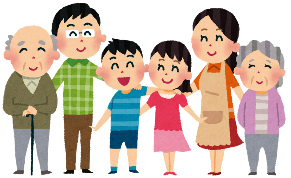 ●月●日(●)までに自治会のポストに投函してください。現在実施中の行事や活動現在実施中の行事や活動参加したことがある参加してよかったと感じた方はレ点を記入知っているが参加したことはない知らなかった今後参加してみたい方はレ点を記入（いくつでも）今後参加してみたい方はレ点を記入（いくつでも）現在実施中の行事や活動現在実施中の行事や活動参加したことがある参加してよかったと感じた方はレ点を記入知っているが参加したことはない知らなかった参加者としてお手伝いとして１シニアクラブ１□２３□□２サロン●●１□２３□□３グラウンド・ゴルフ１□２３□□４シニア体操１□２３□□５すくすく子がめ隊１□２３□□６もちつき大会１□２３□□７夏祭り１□２３□□８夏休みラジオ体操１□２３□□９敬老の日祝賀会１□２３□□10地域防災拠点訓練１□２３□□11運動会１□２３□□12福祉まつり１□２３□□13歳末特別警戒１□２３□□14防災訓練１□２３□□15交通安全教室１□２３□□16清掃活動キャンペーン１□２３□□17…１□２３□□18…１□２３□□19…１□２３□□20…１□２３□□21…１□２３□□22…１□２３□□23…１□２３□□24…１□２３□□25…１□２３□□26…１□２３□□●●自治会の活動内容●●自治会の活動内容お手伝いできる興味があるお手伝いできない１企画・運営（役員、事務局、会計など）１２３２広報（印刷物、掲示板の管理など）１２３３ホームページの作成１２３４町内パトロール１２３５防災訓練１２３6民生委員・児童委員（福祉的な相談を区役所や専門機関につなぐ役割）１２３7家庭防災員地区連絡員（消防署の研修を受け防災に関して協力）１２３8主任児童委員（児童福祉に関する事項を専門的に担当する、民生委員・児童委員）　１２３9青少年指導員（青少年健全育成のために青少年の自主活動や育成活動を推進する活動）１２３10スポーツ推進委員(地域に根ざしたｽﾎﾟｰﾂやﾚｸﾘｴｰｼｮﾝの振興事業を育成・支援・展開する役割)１２３11保健活動推進員（地域の健康づくりの推進のために活躍するリーダー）１２３12環境事業推進委員（地域におけるごみの減量化や脱温暖化に向けた３Ｒ活動等を推進する役割）１２３お願いしたいこと項　目お手伝いできること1声かけや安否確認12ゴミ出しの手伝いや不用品の整理23話し相手やちょっとした相談相手34部屋の掃除の手伝い45電球の付け替えなど、簡単な修繕56ふすまや障子の張替67簡単な水回りの修理78家具の移動89高い所の物をとる910物を運ぶ（日常の買い物）1011スマホやパソコン、インターネットの操作1112外出の付き添い1213こどもの登下校の見守りや横断歩道の旗振り1314その他（　　　　　　　　　　　　　　　　　　 　　　　　　）14記入者名性　別男　・　女記入日　　年　 月  　日電　話年　齢  歳住　所●●町●●町●●町●●町